AccomplishmentsDeployed 9 new servers to the S308 NET Tech classroom to be used for networking, forensics, and virtualization classes.Refreshed the computer lab in L123 with a total of 37 new computersDeployed 4 computers for Biology tutoring in L211.Assisted with the deployment of the Canon copiers.Assisted with the deployment of the Ricoh MFPs.Deployed MS Office 2016 to 1,800 computers and laptops.Deployed 40 laptops to HP Room 309 for future programming classesAssisted with the Cisco switch upgrade at Humboldt Park as part of the network infrastructure equipment refresh in order to improve the network bandwidth.Assisted with the deployment of SCCM at the main campus and Humboldt Park.Deployed 11 Windows computers to L116.  This expanded lab time available to the faculty.Deployed 3 Microsoft Hubs along with training manuals. Two at the main campus and one at Humboldt Park Room 309. Updated 11 projectors in Multimedia classrooms A200, A221, A333, A334, L113, L130, L123, S247, S216, S244 and E202.Configuration and implementation of Qnomy ticketing system and its use at the Wright Stop Shop and peak registration.  Provided Qnomy training to the staff.  Installation of Qnomy equipment in the One Stop and Events Atrium.Configuration and implementation of Ad-Astra scheduling.Installed projector remotes in 7 LRC computer labs. (L113, L115, L116, L119, L123, L128, L130)Provided technical support and training for 102 Smart and Multimedia Classrooms.Provided technical support and training for 7 Conference Rooms at Wright and 2 at Humboldt Park.Provided 2,542 multimedia carts for classroom use.Provided 817 equipment set-ups and assistance for various events, meetings or training.  Planned and deployed IT equipment and network infrastructure for the Cyber Security class by the Department of Defense.Installed AV equipment for DoD classes.  (S237A, S237B, S237C and S237D) Provided streaming of events to Humboldt Park campus.Assisted faculty with various classroom projects by developing procedures and manuals along with providing hardware and software training for both faculty and students.Completed HP 211 AV and network racks equipment installationCompleted computer lab refresh in room S244, A302, Gateway and Advising computers, and registration laptops.Media services staff completed training in Photoshop CS6, Crestron 101, Crestron Toolbox, Whiteboard Smart Technology Training 1, Whiteboard Smart Technology Training 2, Adobe After-Effects, Skype, and Microsoft Suite Certification.Deployed new informational mobile kiosks at the main campus (2) and at the Humboldt Park campus (1).Upgraded the Netlabs network equipment for the NetTec and A+ student by adding an additional POD.Completed the computer rename project as part of the Active Directory Governance policy.Arranged and provided Microsoft training to the Wright College faculty and staff on OneNote for classroomArranged and provided Microsoft training to the Wright College IT staff on the MS Hub maintenance and supportArranged and provided Microsoft training to the Wright College faculty and staff on using the Microsoft Hub.Purchased equipment for the Makers SpaceDataOpen Lab AnalyticsThe open lab (L120) received about 57,072 visits from November 2016 to June 2017. A visit is consider when a given end-user is active using a computer.  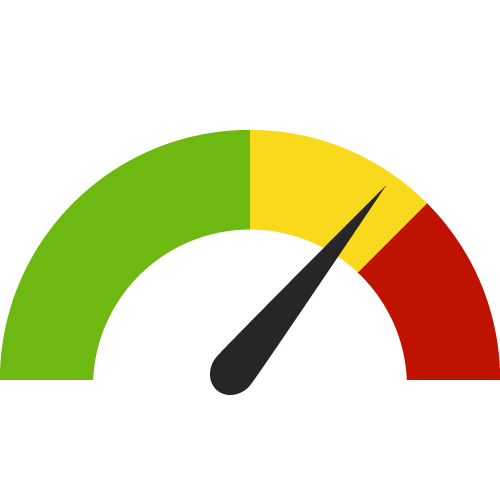 Kiosks Usage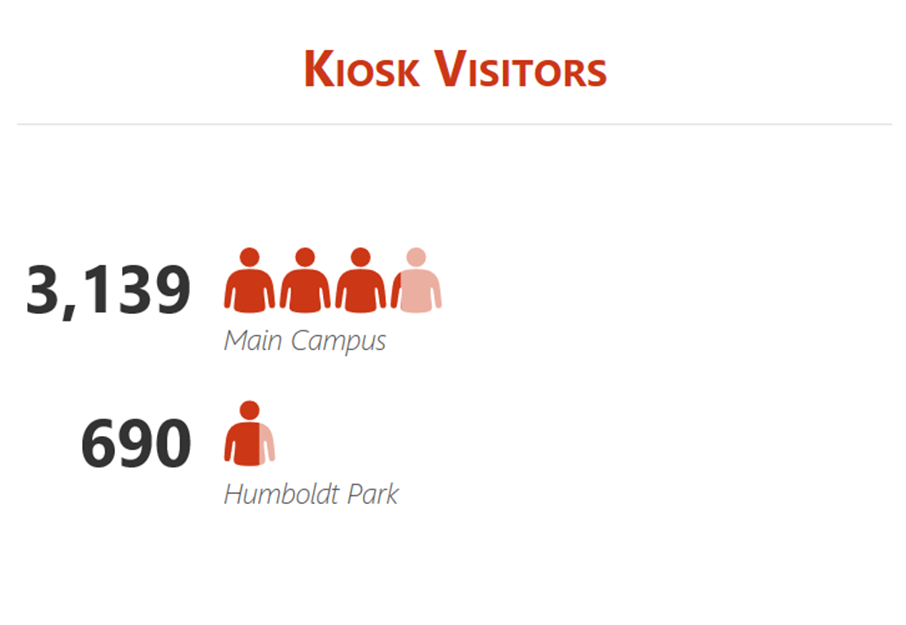 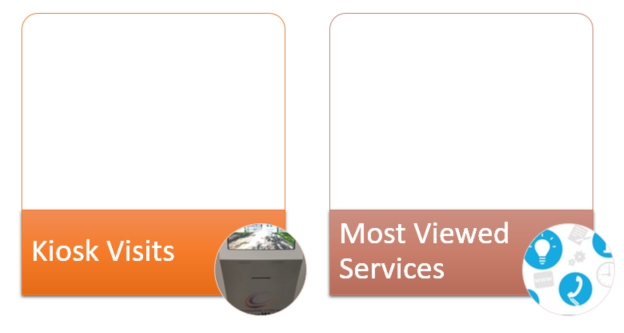 Help Desk TicketsComputer LabsA total of 736 computers in our labs at the main campus and 158 computers at Humboldt Park.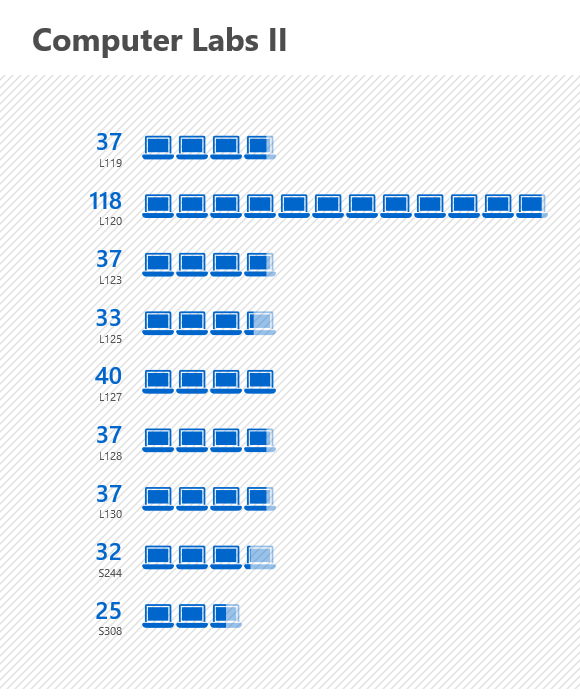 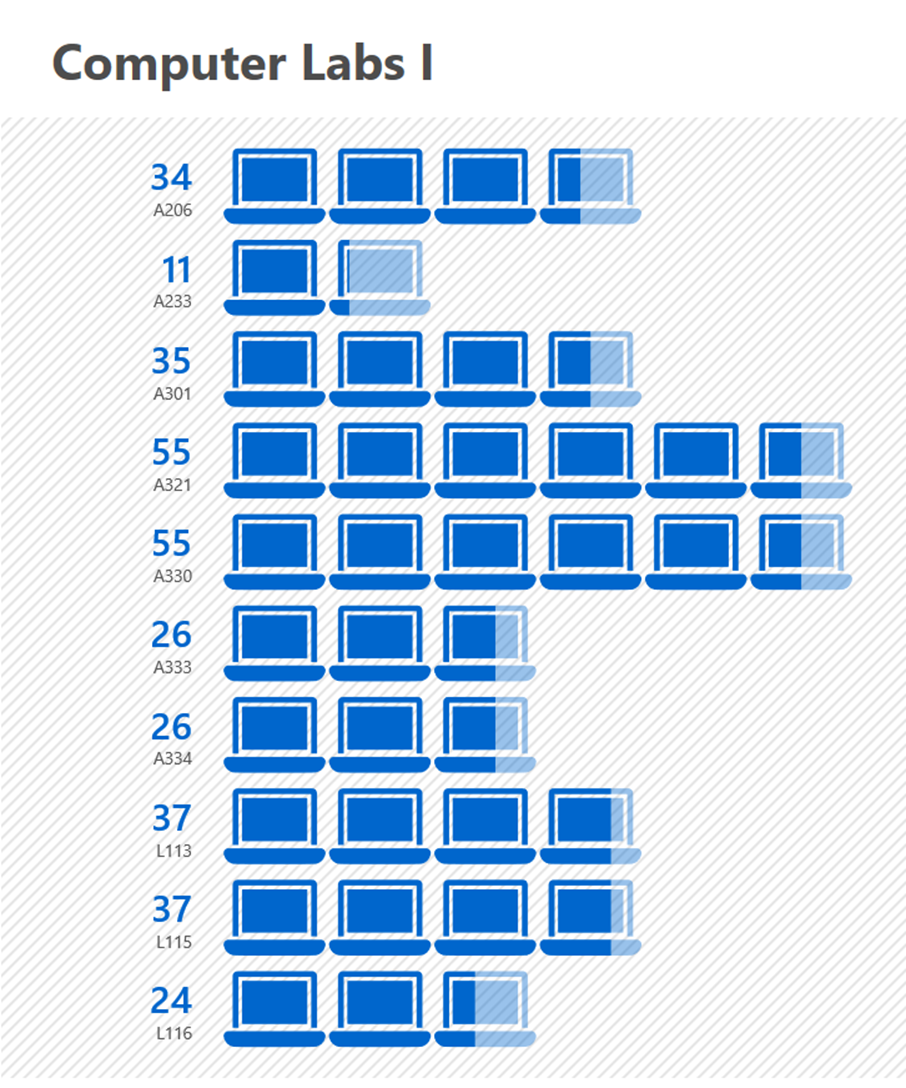 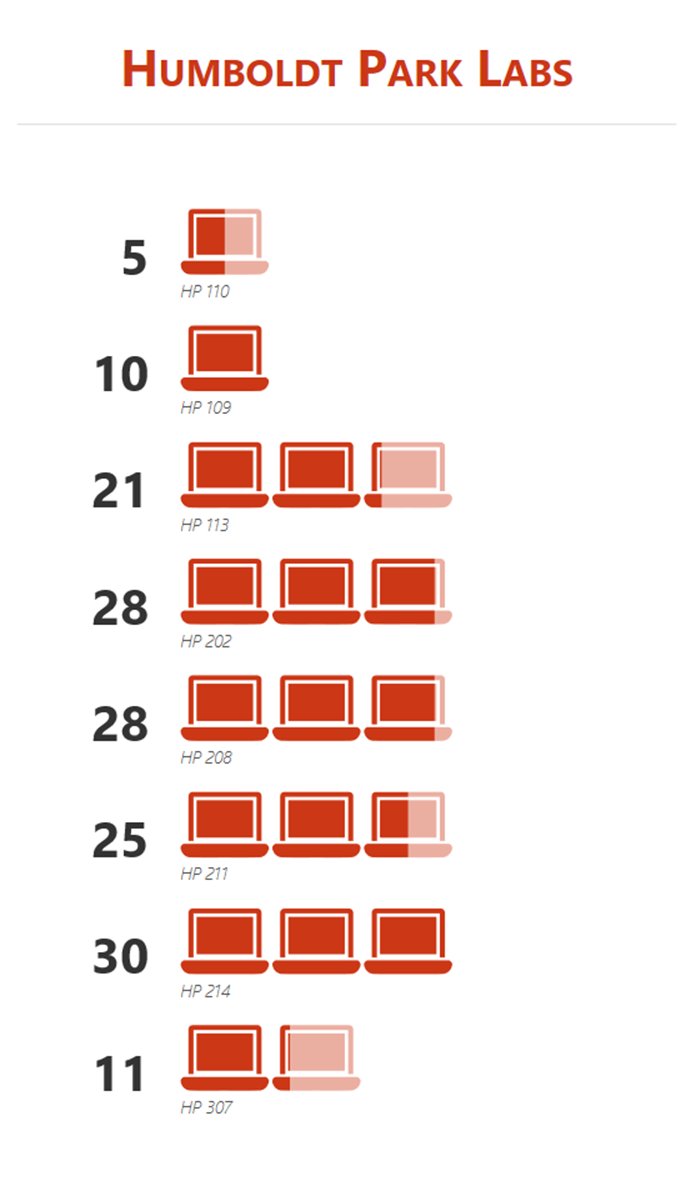 